RNDTRIVIS - Střední škola veřejnoprávní a Vyšší odborná škola prevence kriminality 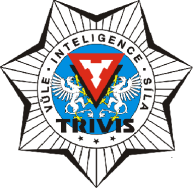 a krizového řízení Praha,s. r. o.Hovorčovická 1281/11 182 00  Praha 8 - Kobylisy OR  vedený Městským soudem v Praze, oddíl C, vložka 50353Telefon a fax: 283 911 561          E-mail : vos@trivis.cz                IČO 25 10 91 38Termíny zápočtů a zkoušek – RNDr. Iva Suková1.AV, 1.CV a 1.KKŘ – PP-ZP9.12.2021    od 12:00-14:00 – uč. 1.AV 16.12.2021  od 12:00-14:00 – uč. 1.AV